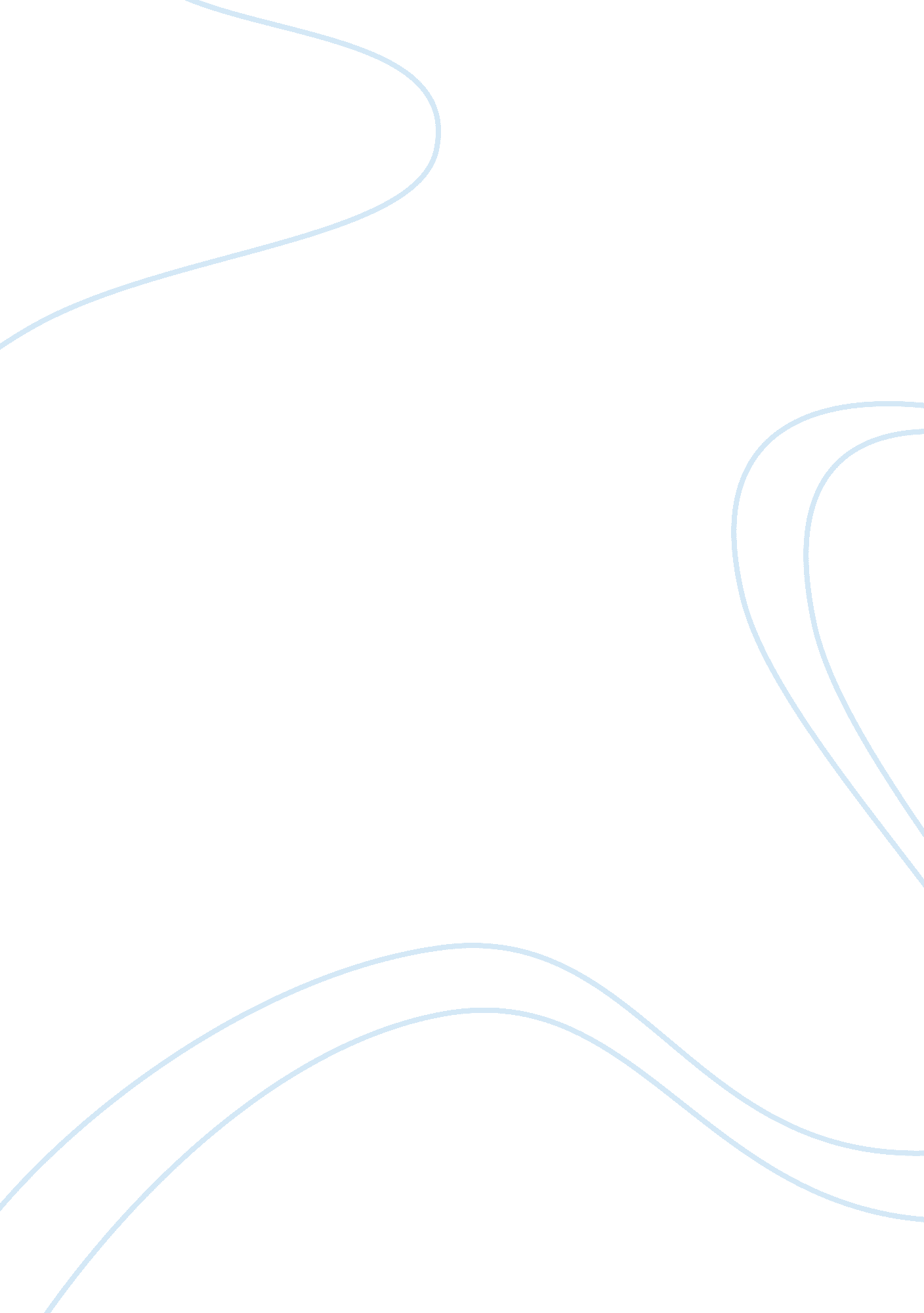 The anatomy of hate: a dialogue to hopeScience, Anthropology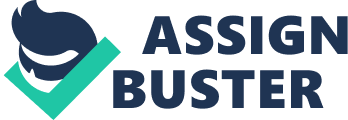 ﻿The Anatomy of Hate: A Dialogue to Hope 
The time we live in today is one that is tainted with hate and dislike for one another as humans; despite the fact that humanity believes it has become more civil. The video Anatomy of Hate: A Dialogue of Hope aims to determine the reason for the wide spread hate in society and how this is related to our culture and lifestyle and the possible approaches that can be taken in stopping this hatred. The documentary is also important in this era whereby there are numerous political agendas between different nations and this has resulted in the loss of many lives. The video revolves around the concept of fear and how this shapes the society and the actions taken by one group. Cross cultural comparisons have illustrated the differences that exist between populations and these can easily be manipulated by current situations leading to different populations taking a defensive or aggressive approach towards others. 
Another interesting aspect about the video is that many individuals in the video spread hate messages and have a following that cheers and acknowledges this hatred. This attribute is contradictory to the fact that man aims to create a world that is peaceful and conducive to human beings. Individuals in the world desire peace and this is necessary to ensure that future generations are able to pass survive to reproductive and sustain the population on earth. This raises the question why humanity has failed to create a peaceful community despite the efforts that have been made several generations. 
One of the main cultures that are displayed on the video are individuals from the Middle east and the attitude towards these individuals and their culture. The video shows an indication and support for the theory that was raised by Boas on cultural relativism stating that it is only as accurate as our civilizations enables it to be. The society norms in the world object killing and violence, and this is something that has taken generations to establish and distinguish humans from animals. However, in certain situations such as with the Middle East, people are in full support of violent behavior and the murder of numerous innocent individuals. The video does an excellent job in illustrating the fear factor that exists in the majority of conflicts that are seen today. 
In the video there are also Israeli and Palestinian soldiers who met and agreed that they would not perform violent acts against one another. This shows that there is a possibility in addressing all conflicts among humans through the process of dialogue and understanding one another. The video with this point illustrates that humans share common traits as we all originate from the same place. Hence, by communicating with our human nature society will be able to resolve many differences that exist between countries today. Humans have the capability of empathizing with one another and this attribute is what brings hope for peace. The video was very well scripted and directed as it addresses one of the common and dangerous problems of our time. 
The Anatomy of Hate: A Hope to Dialogue. 2009. Video. 